REQUERIMENTO DE INSCRIÇÃO DE CHAPA PARA ELEIÇÃO DE COORDENADOR  E SUBCOORDENADOR DE CURSO DO COLTECEu,                                                                                                 , candidato a coordenador, SIAPE nº                           , matrícula nº                              , em exercício no COLTEC - UFMG e eu,                                                                               , candidato a subcoordenador, SIAPE nº                        , matrícula nº                   , em exercício no COLTEC/UFMG, vimos por meio deste, solicitar o registro de nossa chapa para a eleição de coordenador e subcoordenador  do curso técnico  (integrado/subsequente)  de   (nome do curso). Declaro estar ciente das regras do edital que rege a referida eleição e acatá-las. Assinatura do CandidatoBelo Horizonte,        de                     de  202     -          h        min.Assinatura do(a) responsável pela inscriçãoParecer da Comissão Eleitoral:            Deferido (    )          Indeferido (    )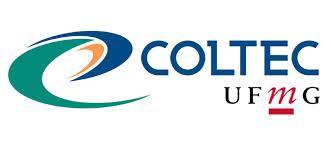 